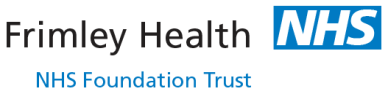 Clinical Guideline: Female Fertility								Site: FPH